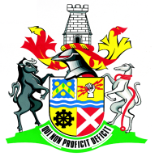 NEWCASTLE MUNICIPALITYTENDER NOTICEThe Newcastle Municipality hereby invites tenders for the below – mentioned requirements, subject to Council’s Supply Chain Management Policy:Bid documents are obtainable from the office of the Strategic Executive Director: Budget & Treasury Services, Municipal Civic Centre: Room – G30, 37 Murchison Street, Newcastle at a non- refundable document fee as outlined above during office hours between 08h00 to 15h00 as from Tuesday, 24 June 2014.Banking Details - The Newcastle Municipality, FNB - Account No: 5314 003 5974, Br Code: 270 324 (the proof of payment must reflect the bid number and bidder’s name as reference. Fax no.: 034 328 7641).Procurement enquiries: Mr S. Mabizela					Telephone no.: 034 328 7811Bids will be adjudicated in terms of the Preferential Procurement Regulations, 2011 pertaining to Preferential Procurement Policy Framework Act, 5/2000 and other applicable legislations. Preference points will be awarded to service providers using their B-BBEE status level of contribution. The tenders will remain valid for 90 days. The Council reserves the right to accept all, some, or none of the bids submitted, either wholly or in part and it is not obliged to accept the lowest bid.Completed bids in plain sealed envelopes, endorsed “Bid number and description” bearing the name, address and bidder’s contact details at the back of the envelope and should be placed in the bid box provided at the Municipal Civic Centre (Rates hall) in 37 Murchison Street, Newcastle by no later than 12:00pm of the closing date where bids will be opened in public.All potential service providers are encouraged to register on Council`s Suppliers Database. Please ignore if registered.Mr K. MasangeMunicipal ManagerNewcastle Municipality: Municipal Civic Centre37 Murchison StreetPrivate Bag X6621Newcastle 2940BID NOBID NAMEDOCUMENT FEECIDB GRADING DESIGNATIONTECHNICAL ENQUIRIESCOMPULSORY BRIEFING SESSION/DATECLOSING DATE143-2013/14Terms Of Reference For The Training Course For First Aid Level 1, 2 & 3R 80.00N/AMr L. Ndebele on 034 328 3423/00/01N/A27 June 2014 at 12h00